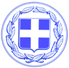                       Κως, 09 Νοεμβρίου 2017ΔΕΛΤΙΟ ΤΥΠΟΥΘΕΜΑ : “Η Κως προχωρά μπροστά με έργα : κατασκευή πεζοδρομίων και ηλεκτροφωτισμού στην Αγκιναρωπή στο Μαρμάρι.”Η Κως προχωρά μπροστά με έργα.Μικρά αλλά τόσο σημαντικά έργα που αλλάζουν τις γειτονιές του νησιού και βελτιώνουν την καθημερινότητα των πολιτών.Ξεκίνησε ήδη και βρίσκεται σε εξέλιξη το έργο κατασκευής πεζοδρομίων και ηλεκτροφωτισμού στην περιοχή Αγκιναρωπή στο Μαρμάρι.Είναι ένα ακόμα έργο που εκτελείται με ίδιους πόρους του Δήμου και αλλάζει την εικόνα της περιοχής.Το έργο περιλαμβάνει:-Εσκαφές, διαμόρφωση πεζοδρομίων.-Σκυροδέτηση των χώρων εκσκαφής για την κατασκευή πεζοδρομίων.-Πλακόστρωση πεζοδρομίων με τσιμεντόπλακες τύπου καρό.-Κατασκευή δικτύου ηλεκτροφωτισμού με την τοποθέτηση νέων φωτιστικών σωμάτων και ιστών.Θα ακολουθήσει η κοπή της ασφάλτου με αρμοκόφτη, εκσκαφές καναλιού για το δίκτυο του ηλεκτροφωτισμού, σκυροδέτηση του καναλιού και καθαιρέσεις υφιστάμενων περιφράξεων.Το έργο θα ολοκληρωθεί στις αρχές Μαρτίου.Γραφείο Τύπου Δήμου Κω